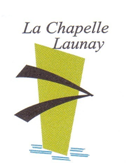 1-ACTE D’ENGAGEMENTMarché passé selon la procédure adaptée en application des articles R2123-1 à R2123-8  du code de la commande publiqueMAITRE DE L’OUVRAGE : MAIRIE DE LA CHAPELLE LAUNAY               2, place de l'église                                   44260 LA CHAPELLE LAUNAYMARCHE PUBLIC DE PRESTATIONS INTELLECTUELLES PORTANT SUR L’ANALYSE, L’ETUDE ET LES PROPOSITIONS D’AMÉNAGEMENT DU CENTRE-BOURGDate de remise des offres : 25 mai 2021 à 12hDate du marché : 	Montant T.T.C. : 	Imputation chapitre :      		article. :  Personne habilitée à donner les renseignements prévus à l’article 2122-7 du décret n° 2018-1075 : Monsieur le Maire de LA CHAPELLE LAUNAYOrdonnateur : Monsieur le Maire de LA CHAPELLE LAUNAYComptable assignataire des paiements : Le Receveur-Percepteur du SCG de PontchâteauCADRE POUR LA FORMULE DE NANTISSEMENT OU CESSION DE CREANCES(à compléter par l'administration)Le montant maximal de la créance que je pourrai (nous pourrons) présenter en nantissement est de ……………………€uros, TVA incluse.Copie délivrée en unique exemplaire pour être remise à l’établissement de crédit ou au bénéficiaire de la cession ou du nantissement de droit commun.Date ……………………………..                                Signature…………………………..SOMMAIREARTICLE 1er – CONTRACTANT	3ARTICLE 2 – PRIX	5ARTICLE 3 – DELAIS D’EXECUTION	6ARTICLE 4 – PAIEMENTS	7ARTICLE 5 – CLAUSES D’INSERTION	7Annexe concernant la sous-traitance	8PREAMBULE                                                                                                                       Le présent marché porte sur un marché de prestations intellectuelles portant sur l’analyse, l’étude et les propositions d’aménagement du centre bourg.ARTICLE 1er- CONTRACTANTFormules à utiliser par les entrepreneurs candidats pour COMPLÉTER l’article 1 – "Contractant"le contractant est une entreprise individuelle	Utiliser la formule Ale contractant est une société (ou un groupement d’intérêt économique)	Utiliser la formule Ble contractant est un groupement d’entrepreneurs solidaires	Utiliser la formule CA)B)C)cadre à utiliser pour les entreprises individuelles  –  (2) cadre à utiliser pour les personnes moralesaprès avoir pris connaissance du Cahier des Charges faisant office de règlement de consultation, de CCAP et de CCTP et des documents qui y sont mentionnés ;après avoir fourni les certificats, attestations ou documents indiqués au Règlement de Consultation ;(M'ENGAGE)(NOUS ENGAGEONS), sans réserve, conformément aux stipulations des documents visés ci-dessus, à exécuter dans les conditions ci-après définies, le marché faisant l’objet du présent acte d’engagement.L'offre, ainsi présentée ne (me) (nous) liant toutefois que si son acceptation (m'est) (nous est) notifiée dans le délai de 120 jours à compter de la date de remise des offres fixée dans l’avis d’appel public à la concurrence.ARTICLE 2- PRIX2.1 – PRIX GLOBAL ET FORFAITAIREL’offre de prix est exprimée en Euros.Cette offre correspond à l’ensemble des travaux, son montant résulte du tableau financier détaillé présentant la décomposition du prix global et forfaitaire (nombre de jours et détails des intervenants) pour chaque phase :PRIX GLOBAL ET FORFAITAIRE POUR LES 5 PHASESSoit en Euros (en toutes lettres) :………………………………………………………………………………………………………………………2.2 - SOUS-TRAITANCE2.2.1 – Montant sous-traité désigné au marchéLes annexes jointes au présent acte d'engagement indiquent la nature et le montant des prestations que j’envisage/nousenvisageons de faire exécuter par des sous-traitants payés directement, le nom de ces sous-traitants et les conditions de paiement des contrats de sous-traitance ; le montant des prestations sous-traitées indiqué dans chaque annexe constitue le montant maximal, non révisable ni actualisable, de la créance que le sous-traitant concerné pourra présenter en nantissement.Chaque annexe constitue une demande d'acceptation du sous-traitant concerné et d'agrément des conditions de paiement du contrat de sous-traitance, demande qui est réputée prendre effet à la date de notification du marché : cette notification est réputée emporter acceptation du sous-traitant et agrément des conditions de paiement du contrat de sous-traitance.Le titulaire joindra, à sa demande d’acceptation, une déclaration des sous-traitants certifiant qu’il ne tombe pas sous le coup des interdictions visées aux articles 48 à 52 du décret n°2016-360 du 25 mars 2016 relatif aux marchés publics, qu’il est à jour de ses obligations fiscales et sociales, et que le travail sera réalisé par des salariés employés au regard du Code du travail.	Le montant total, T.V.A. incluse, des prestations que j'envisage/nous envisageons de sous-traiter conformément à ces annexes est 	de : ……………………………………………… Euros T.T.C. (en chiffres)	Soit : …………………………………………………………………………………………………	………………………………………………………….  Euros T.T.C. (en toutes lettres)2.2.2 – Montant sous-traité envisagéEn outre, le tableau ci-après indique la nature et le montant des prestations que j'envisage/nous envisageons de faire exécuter par des sous-traitants payés directement après avoir demandé en cours de travaux leur acceptation à la personne responsable du marché ; les sommes figurant à ce tableau correspondent au montant maximal, non révisable ni actualisable, de la créance que le sous-traitant pourra présenter en nantissement.2.2.3 - le montant maximal, T.V.A. incluse, de la créance que je pourrai/nous pourrons présenter en nantissement est de :	……………………………………. Euros T.T.C. (en chiffres)soit : ………………………………………………………………………….………………………………………………………………………………. Euros T.T.C. (en toutes lettres)ARTICLE 3 - DELAIS D’EXECUTIONLes différentes phases seront exécutés dans le délai maximum de 6 mois après la date de notification (envisagée au 1er juillet 2021).ARTICLE 4- PAIEMENTSLe maître de l’ouvrage se libèrera des sommes dues au titre du présent marché en faisant porter le montant au crédit du compte ouvert :ARTICLE 5 – CLAUSES D’INSERTIONSans objetFait en un seul originalSignature de l’entrepreneurA                                  leEst acceptée la présente offre pour valoir acte d’engagement.	A , le	Le Maire,	Reçu notification du marché le :	A                               le	Signature et cachet de l’EntrepreneurDemande d'acceptation d'un sous-traitant et d'agrément des conditions de paiement du contrat de sous-traitance MARCHE : ETUDE AMENAGEMENT CENTRE BOURG* Titulaire : ____________________________________________________________________________________* Objet : ____________________________________________________________________________________PRESTATIONS SOUS-TRAITEES :* Nature : ____________________________________________________________________________________* Montant T.V.A. comprise en euros ____________________________________________________________________________________SOUS-TRAITANT :* Nom, raison ou dénomination sociale (entreprise individuelle ou forme juridique de la société) :_____________________________________________________________________________________* Numéro d'identité d'établissement (Siret) : _____________________________________________________________________________________* Numéro d'inscription au registre du commerce ou au répertoire des métiers : _____________________________________________________________________________________* Adresse :_____________________________________________________________________________________* Compte à créditer (établissement de crédit, agence ou centre, numéro de compte) :_____________________________________________________________________________________CONDITIONS DE PAIEMENT DU CONTRAT DE SOUS-TRAITANCE* Modalités de calcul et de versement des avances en acomptes :________________________________________________________________* Date (ou mois) d'établissement de prix : _________________________________________________________________* Modalités de révision des prix : __________________________________________________________________* Stipulations relatives aux délais, pénalités, primes, réfection et retenues diverses ______________________________________________________________________________________Le sous-traitant remplit les conditions pour avoir droit au paiement direct :		Oui		Non	* Personne habilitée à donner les renseignements : Monsieur le MaireEXEMPLAIRE UNIQUELorsque l’exemplaire unique a été remis à l’établissement de crédit et n’a pu être restitué, le titulaire produit une attestation de l’établissement de crédit justifiant que la cession ou le nantissement de la créance est d’un montant tel qu’il ne fait pas obstacle au paiement direct de la part sous-traitée, ou qu’il a été réduit de manière à réaliser cette condition.COMPTABLE ASSIGNATAIRE DES PAIEMENTS : Le Receveur-Percepteur Le sous-traitant							Le prestataire mandataireLe représentant du pouvoir adjudicateur, compétent pour signer le marché, accepte le sous-traitant et agrée ses conditions de paiement.Le Maire, NOTIFICATION DE L’ACTE SPECIAL AU TITULAIREReçu notification du marché ce jour.A                                        , leSignature et cachet du prestataireMonsieur ……………………………………………………………………………  (Nom et prénoms)agissant en mon nom personneldomicilié à ……………………………………………………………………….  (Adresse complète)………………………………………………………………………………………………………………………………………………………………………………………………………………………………………………………………………………………………………………………………………immatriculé(e) à l’I.N.S.E.E / ou similairenuméro d’identité d’établissement (SIREN)                                                                 numéro SIRET                                                                                                              code d’activité économique principal (APE)                                                                numéro d’identification au registre du commerce                                                         Monsieur ……………………………………………………………………………. (nom et prénoms)agissant au nom et pour le compte de ……………………………………………….  (Intitulé complet de la Sté)…………………………………………………………………………………………………………Société …………………………………………………………………………… (forme juridique)ou Groupement d’intérêt économiqueayant son siège à ………………………………………………………(adresse complète et numéro de téléphone)………………………………………………………………………………………………………………………  ……………………………………………………………………………………………………………………immatriculé(e) à l’I.N.S.E.E / ou similairenuméro d’identité d’établissement (SIREN)                                ……………………………………….numéro SIRET                                                                             ……………………………………….code d’activité économique principal (APE)                               ……………………………………….numéro d’identification au registre du commerce                        ……………………………………….* Monsieur ………………………………………………………………………………….. (Nom et prénoms) (1)agissant en mon nom personneldomicilié à ………………………………………………………………………………..  (Adresse complète et …………………………………………………………………………………………….  numéro de téléphone)…………………………………………………………………………………………………….……………….immatriculé(e) à l’I.N.S.E.E / ou similairenuméro d’identité d’établissement (SIREN)                                 ……………………………………….numéro SIRET                                                                             ………………………………………..code d’activité économique principal (APE)                               ………………………………………..numéro d’identification au registre du commerce                        ………………………………………..* Monsieur ………………………………………………………………………………….. (Nom et prénoms) (1)agissant en mon nom personneldomicilié à …………………………………………………………………………………... (Adresse complète et ……………………………………………………………………………………………..  numéro de téléphone)……………………………………………………………………………………………………………………..immatriculé(e) à l’I.N.S.E.E / ou similairenuméro d’identité d’établissement (SIREN)                                  ……………………………………….numéro SIRET                                                                               ……………………………………….code d’activité économique principal (APE)                                 ………………………………    …….numéro d’identification au registre du commerce                          ……………………………………….* Monsieur …………………………………………………………………………………..  (Nom et prénoms) (2)agissant au nom et pour le compte de ……………………………………………………….  (Intitulé complet ………………………………………………………………………………………………….  de la Société)……………………………………………………………………………………………………………………..Société ………………………………………………………………….. …………………..  (Forme juridique)Groupement d’intérêt économiqueayant son siège à ………………………………………………………………………….. (Adresse complète et……………………………………………………………………………………………..  numéro de téléphone)……………………………………………………………………………………………………………………..immatriculé(e) à l’I.N.S.E.E / ou similairenuméro d’identité d’établissement (SIREN)                                  ……………………………………….numéro SIRET                                                                               ……………………………………….code d’activité économique principal (APE)                                 ……………………………………….numéro d’identification au registre du commerce                          ……………………………………….* Monsieur ………………………………………………………………………………...  (Nom et prénoms) (2)agissant au nom et pour le compte de ……………………………………………………… (Intitulé complet …………………………………………………………..……………….. …………………..  de la Société)……………………………………………………………………………………………………………………..Société ……………………………………………………………………………………….  (Forme juridique)Groupement d’intérêt économiqueayant son siège à ………………………………………………………………………….  (Adresse complète et…………………………………………………………………………………..………………n° de  téléphone)……………………………………………………………………………………………………………………immatriculé(e) à l’I.N.S.E.E / ou similairenuméro d’identité d’établissement (SIREN)                                ……………………………………….numéro SIRET                                                                            ………………………………………. code d’activité économique principal (APE)                               ……………………………………….numéro d’identification au registre du commerce                        ……………………………………….Les entreprises ci-dessus sont groupées solidaires, l’entreprise ………………. étant mandataire du groupement.En euros		 Prix Hors T.V.A.		=                                                    €		 T.V.A. au taux de         %             =                                                    €		 Montant T.V.A. incluse	=€Nature de la prestationMontant de la prestation (en Euros)Montant de la prestation (en Euros)HTTVA incluseTOTAL (en euros)- au nom de :- au nom de :- au nom de :- au nom de :- au nom de :- au nom de :- sous le numéro- sous le numéro- sous le numéro- sous le numéro- code banque- code banque- code banque code guichet code guichet clé clé- à- code BIC :ANNEXE 1AU CADRE D’ACTE D’ENGAGEMENT EN CAS DE SOUS-TRAITANCE